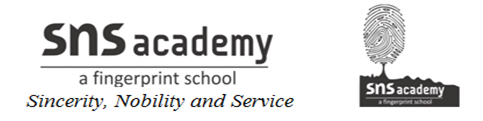 Decimals as fractions and Fractions as DecimalsDecimals are values of fractions. So fractions can be converted into decimals and decimals can be converted into Fractions.Decimals as FractionsConversion is done by seeing the place value of numbers.In conversion to fraction, the decimal can be written simply as a number with denominator having as many zeroes as the number of digits after the decimal point.Problem: Write the following as fractions in lowest forms. 0.05Solution:Here 0 is at Ones place, 0 is at tenths place and 5 is at hundredths place.= 0*1 + 0*1/10 + 5*1/100= 0 + 0 + 5/100=5/100=1/20There are two digits after the decimal point. So the conversion can also be done as writing the number and dividing by 100.5/100 = 1/20Problem: Write the following as fractions in lowest forms. 5.2Solution:Here 5 is at ones place and 2 is at tenths place.=5*1 + 2*1/10=5 + 2/10=50 +2/10=52/10=26/5There is one digit after the decimal point. So the fraction can be written as :=52/10=26/5Fractions as DecimalsProblem: Write the following fractions as decimals. 13/10Solution:= 10+3/10=10/10 + 3/10= 1+0.3=1.3Problem: Write the following fractions as decimals. 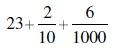 Solution:In this case, 2/10 and 6/1000 will be solved individually to get:= 23 + 0.2 + 0.006= 23 + 0.206=23.206